Publicado en Madrid el 12/09/2019 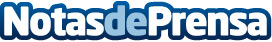 AUARA presenta Planet Drinks, la primera marca de refrescos funcionales, ecológicos y de comercio justo del mundoSus dos variantes, Selva y Oceana, se elaboran sin azúcar añadido con productos certificados 100% naturales, y sus propiedades están reconocidas por la EFSA. La empresa social es pionera en recurrir al crowdfunding para el lanzamiento de un producto de alimentación. La campaña se inicia hoy en Goteo.orgDatos de contacto:AUARA678 93 74 46Nota de prensa publicada en: https://www.notasdeprensa.es/auara-presenta-planet-drinks-la-primera-marca Categorias: Nacional Gastronomía Marketing Ecología Emprendedores Restauración Solidaridad y cooperación Consumo http://www.notasdeprensa.es